Глава Росатома Алексей Лихачев открыл Центр промышленной медициныв ЖелезногорскеОн также осмотрел Опытно-демонстрационный центр по обращению с ОЯТ и подписал соглашение о сотрудничестве с правительством регионаГенеральный директор Госкорпорации «Росатом» Алексей Лихачев совершил рабочую поездку в Железногорск (Красноярский край, город расположения одного из ведущих предприятий Росатома — ФГУП «Горно-химический комбинат», ГХК).В ходе визита глава Росатома принял участие в торжественной церемонии открытия Центра промышленной медицины Федерального медико-биологического агентства России (ФМБА) на базе центральной городской поликлиники города. В церемонии также приняли участие руководитель ФМБА Вероника Скворцова и губернатор Красноярского края Михаил Котюков. Центр создан в рамках проекта «Совершенствование качества и доступности медицинской помощи в городах присутствия Росатома», он собрал под одной крышей всех профильных специалистов, которых необходимо посетить для получения медицинских услуг и которые ранее принимали пациентов в разных корпусах больничного городка.  «Росатом с особым вниманием относится ко всему, что происходит в городах, где расположены предприятия атомной отрасли. Одна из самых актуальных тем на сегодняшний день — медицина. Два года назад мы совместно с ФМБА запустили программу, направленную на повышение качества медицинской помощи в атомных городах. Создание Центра промышленной медицины в Железногорске — один из проектов этой программы. Его запуск поможет усовершенствовать процесс прохождения медосмотров не только для сотрудников предприятий Росатома, но и для других работающих жителей Железногорска», — заявил Алексей Лихачев.В рамках визита Алексей Лихачев также осмотрел Опытно-демонстрационный центр (ОДЦ) на площадке ГХК, где совершенствуются технологии переработки отработавшего ядерного топлива (ОЯТ). Первый пусковой комплекс ОДЦ — там тестируются технологические режимы переработки ОЯТ — был построен в 2015 году. Дальнейшее развитие производства — вторая очередь, строительство которой планируется завершить уже до конца текущего года, а ввод в эксплуатацию запланирован в 2025-м. Она позволит отработать промышленную радиохимическую технологию и оборудование переработки ОЯТ третьего поколения в промышленном масштабе.На встрече с руководством комбината глава Росатома обсудил результаты работы и планы предприятия. В своем докладе руководству отрасли и дивизиона генеральный директор ГХК Дмитрий Колупаев отметил, что задачи, установленные Наблюдательным советом Госкорпорации «Росатом», предприятие выполнило. В частности, в 2023 году обеспечено выполнение графика поставок МОКС-топлива на Белоярскую АЭС и плана по вывозу ОЯТ с российских АЭС, завершен вывод из эксплуатации двух промышленных уран-графитовых реакторов (АД и АДЭ-1), разработан эскизный проект исследовательского жидкосолевого реактора.Кроме того, в рамках визита было подписано двустороннее рамочное соглашение «О взаимодействии и сотрудничестве между Правительством Красноярского края и Госкорпорацией „Росатом“». Подписи под документом поставили Алексей Лихачев и Михаил Котюков.Комментируя подписание, Алексей Лихачев заявил: «Для Росатома сотрудничество с руководством регионов, где расположены наши предприятия, всегда в приоритете. С Красноярским краем нас связывают особые отношения, ведь здесь расположены сразу два атомных города — Железногорск и Зеленогорск. Подписанное сегодня соглашение призвано укрепить наше сотрудничество и сделать работу по всем направлениям взаимодействия более всеобъемлющей. У нас большие планы на расширение присутствия в крае».В частности, он рассказал о перспективах строительства малых АЭС и развития логистики на Северном морском пути — перевозках из порта Дудинка, строительстве нефтеналивного терминала «Бухта Север», реализации проекта «Восток Ойл» и морского терминала «Порт Енисей». «Мы готовы к сотрудничеству в сфере экологии — например, в создании условий для безопасного обращения с опасными отходами и ликвидации объектов накопленного вреда», — добавил Алексей Лихачев.Михаил Котюков со своей стороны отметил: «Росатом сегодня вносит большой вклад в социально-экономическое развитие края — для Железногорска и Зеленогорска предприятия госкорпорации являются градообразующими. Это центры передовых разработок в сфере атомной промышленности. Вместе с Росатомом мы будем работать над реализацией комплексных планов развития ЗАТО. Будем создавать условия для научно-технологического развития края, подготовки специалистов инженерного профиля. Мы договорились вместе работать над воплощением в жизнь различных технологических инициатив, которые принесут пользу Красноярскому краю и всей стране».Алексей Лихачев и Михаил Котюков также посетили площадку территории опережающего развития (ТОР) «Железногорск», где ознакомились с результатами деятельности некоторых из ее 16 резидентов. Было отмечено, что в 2024 году в рамках ТОР планируется создать 214 новых рабочих мест.Справка:Железногорск был включен в совместный проект Росатома и ФМБА «Совершенствование качества и доступности медицинской помощи в городах присутствия Росатома» в 2023 году. Помимо создания современного Центра промышленной медицины, проект предусматривает открытие полностью модернизированного Центра профилактики, направленного на выявление и предупреждение любых заболеваний, и Центра амбулаторной онкологической помощи (ЦАОП). МОКС-топливо (от англ. mixed-oxide fuel) — это смесь оксидов плутония, выделенного из отработавшего ядерного топлива, и оксидов обедненного урана, побочного продукта обогащения урана. Пока в России на МОКС-топливе работает только быстрый реактор — самый мощный в мире промышленный бридер БН-800 на Белоярской АЭС. По итогам облучения и послереакторных исследований ученые Росатома намерены обосновать эффективность и безопасность МОКС-топлива для ВВЭР, составляющих основу атомной энергетики в России и эксплуатирующихся на АЭС российского дизайна за рубежом.ФГУП «Горно-химический комбинат» — уникальное предприятие с подземным расположением основных ядерных производств, не имеющее аналогов в мире. Специализируется на транспортировке, хранении и переработке отработавшего ядерного топлива (ОЯТ). До 1995 года комбинат занимался наработкой оружейного плутония. http://www.sibghk.ru/.Промышленные уран-графитовые реакторы АД (1958–1992) и АДЭ-1 (1961–1992) — это одноцелевые проточные реакторы для производства оружейного плутония и, по своей сути, уникальные сооружения, полностью расположенные в горных выработках. Они проработали безаварийно с конца 50-х годов прошлого века более 30 лет и внесли существенный вклад в повышение обороноспособности страны. В соответствии с отраслевой концепцией, вывод из эксплуатации таких объектов осуществляется по варианту «захоронение на месте», который предполагает создание необходимой инфраструктуры и поэтапное заполнение барьерным материалом как пространства и схем самого реактора, так и прилегающих внереакторных помещений. В России реализуется концепция двухкомпонентной атомной энергетики с тепловыми и быстрыми реакторами большой мощности и замкнутым ядерным топливным циклом (в производстве свежего топлива планируется использовать вторичные продукты ядерного топливного цикла — обедненный уран, плутоний и регенерированный уран, выделенный из облученного топлива). ГХК играет заметную роль в выполнении этой программы.Президент и Правительство РФ и региональные власти в партнерстве с крупными российскими компаниями уделяют большое внимание росту качества жизни населения страны. Эта деятельность включает в себя ускорение реализации национальных проектов, комплексное улучшение жилищных условий граждан, уровня доступности медицины, развитие инфраструктуры. Предприятия Госкорпорации «Росатом» принимают активное участие в этой работе.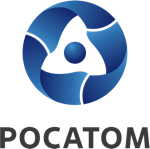 Медиацентр атомнойпромышленности
atommedia.onlineПресс-релиз11.01.24